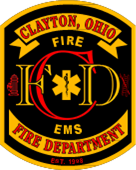 Retiring  After  34 Years  All ARE WELCOME TO JOIN US AS WE HONOR 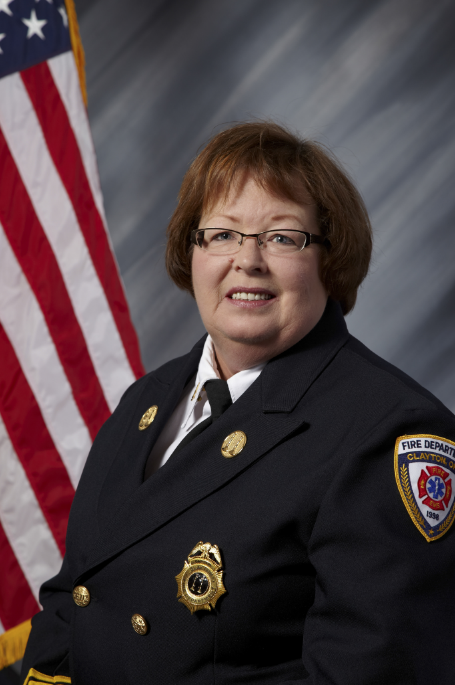 Battalion Chief Paula Creech Tuesday July 17th, 2018 1:00 Pm to 4:00 PM AT MEADOWBROOK OF CLAYTON  6001 SALEM AVE. CLAYTON, OH 45315 